Our Lady of Lincoln Catholic Primary SchoolChemistry Curriculum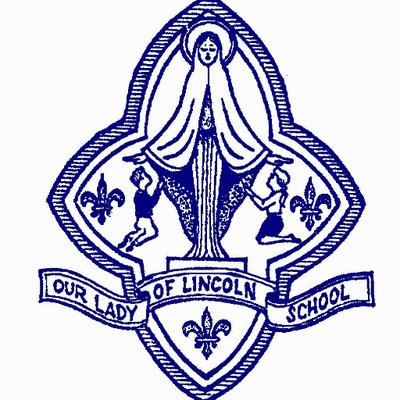 Chemistry Whole School Long Term Overview Everyday Materials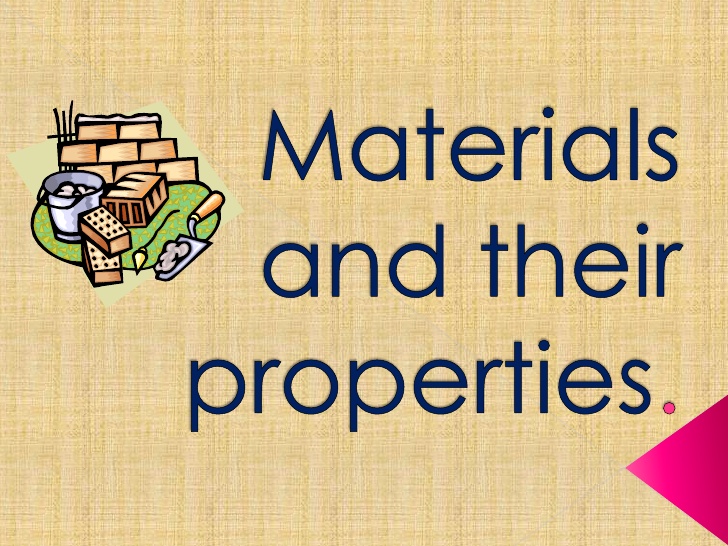 Year 1 Science Programme of Study	-	Chemistry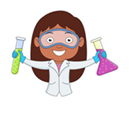 Project:     Everyday MaterialsQuestion:   Is plastic a good material? Year 2 Science Programme of Study	-	ChemistryProject:     Everyday MaterialsQuestion:   Are all materials the same?Year 5 Science Programme of Study	-	ChemistryProject:     Properties and changes of materialsQuestion:   When something dissolves, does it disappear?Rocks and Soils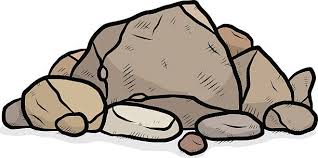 Year 3    Science Programme of Study	    -	ChemistryProject:     Rocks and SoilsQuestion:   Are fossils useful?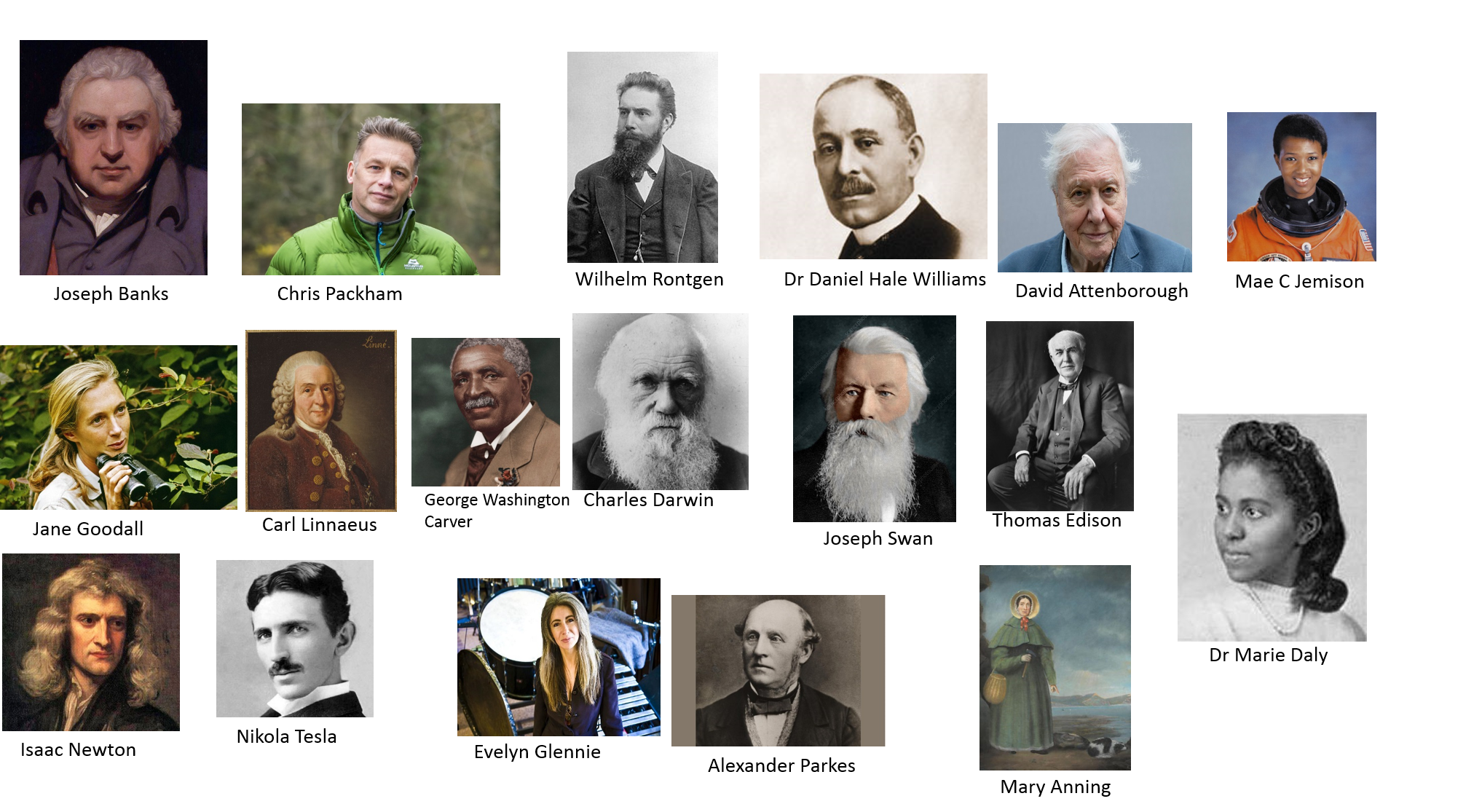 Year 1Everyday MaterialsIs plastic a good material?Year 2Everyday MaterialsAre all materials the same?Year 3Rocks and SoilsAre fossils useful?Year 4Year 5Everyday MaterialsWhen something dissolves, does it disappear?Year 6Curriculum aims: Be positive, Be respectful, Be resilient, Be independent, Be knowledgeable, Be ambitious, Be confident. Curriculum aims: Be positive, Be respectful, Be resilient, Be independent, Be knowledgeable, Be ambitious, Be confident. Curriculum aims: Be positive, Be respectful, Be resilient, Be independent, Be knowledgeable, Be ambitious, Be confident. Curriculum drivers: Communication, Health, World Citizen, Beliefs, AspirationCurriculum drivers: Communication, Health, World Citizen, Beliefs, AspirationCurriculum drivers: Communication, Health, World Citizen, Beliefs, AspirationKey Knowledge (the non-negotiable facts)To know statements:- Ask the project question at the start of the unit:NB: Children should take part in practical activities throughout.To know the difference between an object and the material that it is made fromEach material can be used to make a range of different things; for example, wood can be used to make tables, chairs, spoons, pencils, shoes, doors, floors and many more things. An object can be made out of different materials used together; for example, a chair can be made from metal and wood and plastic.Children struggle with the differentiation between the object and the material.To know and name everyday materialsIdentify wood, plastic , glass, metal, water and rockMaterial huntTo know the simple physical properties of a variety of everyday materialsHard/ soft, shiny/dull, rough / smooth, bendy/ not bendy/ flexible, waterproof/ not waterproof, not absorbent/ absorbent, opaque/ transparent, stretchy/ stiff.Explore other materials not listed too: fabrics, elastic, foil, paperTo know how to compare and group a variety of everyday materials due to simple physical propertiesUse the scientific terms above as much as possibleTo know the work of a famous scientist (Aspiration)Alexander Parkes (29 December 1813 – 29 June 1890) was a metallurgist and inventor from Birmingham, England. He created Parkensine, the first man-made plastic.To know some of the uses of plastic but some of the problems it presents with waste (World Citizen)Explore some of the useful functions of plastic.Start to discuss some of the problems with disposing of plastic and the environmental damage it can cause.Refer back to the project question at the end of the unit:Working Scientifically skills from progression document * Experience different types of science enquiries, including practical activities. * Begin to recognise ways in which they might answer scientific questions.* Carry out simple tests* Use simple features to compare objects, materials and living things, and with help, decide how to sort and group them. *Observe closely using simple equipment with help, observe changes over time. * With guidance, they should begin to notice patterns and relationships. * Use their observations and ideas to suggest answers to questions.* Talk about what they have found out and how they have found it out.Core vocabulary:Tier 3FlexibleOpaqueTransparentAbsorbentTier 2ShinyDullStretchybendyMaterialsObjectCompare SortPropertiesExploreCurriculum threads to be covered:-Reading –Listening to and discussing non-fiction at a level beyond that at which they can read independently.Being encouraged to link what they read or hear read to their own experiences.Discussing word meanings, linking new meanings to those already known.Drawing on what they already know or on background information and vocabulary provided by the teacher.Explain clearly their understanding of what is read to them.Computing –British Values – To encourage students to accept responsibility for their behaviour, show initiative, and to understand how they can contribute positively to the lives of those living and working in the locality of the school and to society more widely – identify materials that are not biodegradable and therefore raise awareness to make responsible choices with different materials to contribute positively to the societyPSHE – Living in the Wider World ˃Rules, Rights and Responsibilities- CORAM Life Education- Taking Care of Something (Year 1)Curriculum threads to be covered:-Reading –Listening to and discussing non-fiction at a level beyond that at which they can read independently.Being encouraged to link what they read or hear read to their own experiences.Discussing word meanings, linking new meanings to those already known.Drawing on what they already know or on background information and vocabulary provided by the teacher.Explain clearly their understanding of what is read to them.Computing –British Values – To encourage students to accept responsibility for their behaviour, show initiative, and to understand how they can contribute positively to the lives of those living and working in the locality of the school and to society more widely – identify materials that are not biodegradable and therefore raise awareness to make responsible choices with different materials to contribute positively to the societyPSHE – Living in the Wider World ˃Rules, Rights and Responsibilities- CORAM Life Education- Taking Care of Something (Year 1)Curriculum threads to be covered:-Reading –Listening to and discussing non-fiction at a level beyond that at which they can read independently.Being encouraged to link what they read or hear read to their own experiences.Discussing word meanings, linking new meanings to those already known.Drawing on what they already know or on background information and vocabulary provided by the teacher.Explain clearly their understanding of what is read to them.Computing –British Values – To encourage students to accept responsibility for their behaviour, show initiative, and to understand how they can contribute positively to the lives of those living and working in the locality of the school and to society more widely – identify materials that are not biodegradable and therefore raise awareness to make responsible choices with different materials to contribute positively to the societyPSHE – Living in the Wider World ˃Rules, Rights and Responsibilities- CORAM Life Education- Taking Care of Something (Year 1)Previous learning which will support the learning and skill development in this topic:EYFS-ELG 14 The worldPrevious learning which will support the learning and skill development in this topic:EYFS-ELG 14 The worldPrevious learning which will support the learning and skill development in this topic:EYFS-ELG 14 The worldCurriculum aims: Be positive, Be respectful, Be resilient, Be independent, Be knowledgeable, Be ambitious, Be confident. Curriculum aims: Be positive, Be respectful, Be resilient, Be independent, Be knowledgeable, Be ambitious, Be confident. Curriculum aims: Be positive, Be respectful, Be resilient, Be independent, Be knowledgeable, Be ambitious, Be confident. Curriculum drivers: Communication, Health, World Citizen, Beliefs, AspirationCurriculum drivers: Communication, Health, World Citizen, Beliefs, AspirationCurriculum drivers: Communication, Health, World Citizen, Beliefs, AspirationKey Knowledge (the non-negotiable facts)To know statements:- Ask the project question at the start of the unit:NB: Children should take part in practical activities throughout.To know how to identify and compare the suitability of a variety of everyday materials for particular usesTo look at plastic, wood, metal , glass, brick , rock, paper and cardboardTo know how shapes of solid objects are made from some materials being changedTo look at squashing, bending, twisting and stretching of shapes.To know why some materials are more suitable that others for certain objects Some materials are more suitable than others to be objectsConsider expense, shape, flexibility , wear and tear, strength, comfortTo know about how materials are recycled (World Citizen)Look at a recycling centre and the process of recyclingHow we need to look after the world as a world citizenWhy is it important to recycle?How can we recycle?Refer back to the project question at the end of the unit:Working Scientifically skills from progression document * Carry out simple tests* Use simple features to compare objects, materials and living things, and with help, decide how to sort and group them. *Observe closely using simple equipment with help, observe changes over time. * Use simple measurements and equipment (e.g. hand lenses, egg timers) to gather data.* Use their observations and ideas to suggest answers to questions.* Talk about what they have found out and how they have found it out.Core vocabulary:Tier 3FlexibilityDurability Tier 2RubberPlasticWoodMaterialsVarietyCompareRecyclingWasteEnvironment Curriculum threads to be covered:-Reading –•	Listening to, discussing and expressing views about a wide range of non-fiction at a level beyond that at which they can read independently.•	Discussing and clarifying the meanings of words, linking new meanings to known vocabulary.•	Drawing on what they already know or on background information and vocabulary provided by the teacher.•	Answering and asking questions.Computing –British Values – To encourage students to accept responsibility for their behaviour, show initiative, and to understand how they can contribute positively to the lives of those living and working in the locality of the school and to society more widelyPSHE – Living in the Wider World ˃Caring for the Environment- CORAM Life Education- How can we look after our environment? (Year 2)Curriculum threads to be covered:-Reading –•	Listening to, discussing and expressing views about a wide range of non-fiction at a level beyond that at which they can read independently.•	Discussing and clarifying the meanings of words, linking new meanings to known vocabulary.•	Drawing on what they already know or on background information and vocabulary provided by the teacher.•	Answering and asking questions.Computing –British Values – To encourage students to accept responsibility for their behaviour, show initiative, and to understand how they can contribute positively to the lives of those living and working in the locality of the school and to society more widelyPSHE – Living in the Wider World ˃Caring for the Environment- CORAM Life Education- How can we look after our environment? (Year 2)Curriculum threads to be covered:-Reading –•	Listening to, discussing and expressing views about a wide range of non-fiction at a level beyond that at which they can read independently.•	Discussing and clarifying the meanings of words, linking new meanings to known vocabulary.•	Drawing on what they already know or on background information and vocabulary provided by the teacher.•	Answering and asking questions.Computing –British Values – To encourage students to accept responsibility for their behaviour, show initiative, and to understand how they can contribute positively to the lives of those living and working in the locality of the school and to society more widelyPSHE – Living in the Wider World ˃Caring for the Environment- CORAM Life Education- How can we look after our environment? (Year 2)Previous learning which will support the learning and skill development in this topic: Everyday material year 1:To know the difference between an object and the material that it is made fromTo know and name everyday materialsTo know the simple physical properties of a variety of everyday materialsTo know how to compare and group a variety of everyday materials due to simple physical propertiesEYFS-ELG 14 The world           ELG 16 Exploring and using media and materialsPrevious learning which will support the learning and skill development in this topic: Everyday material year 1:To know the difference between an object and the material that it is made fromTo know and name everyday materialsTo know the simple physical properties of a variety of everyday materialsTo know how to compare and group a variety of everyday materials due to simple physical propertiesEYFS-ELG 14 The world           ELG 16 Exploring and using media and materialsPrevious learning which will support the learning and skill development in this topic: Everyday material year 1:To know the difference between an object and the material that it is made fromTo know and name everyday materialsTo know the simple physical properties of a variety of everyday materialsTo know how to compare and group a variety of everyday materials due to simple physical propertiesEYFS-ELG 14 The world           ELG 16 Exploring and using media and materialsCurriculum aims: Be positive, Be respectful, Be resilient, Be independent, Be knowledgeable, Be ambitious, Be confident. Curriculum aims: Be positive, Be respectful, Be resilient, Be independent, Be knowledgeable, Be ambitious, Be confident. Curriculum aims: Be positive, Be respectful, Be resilient, Be independent, Be knowledgeable, Be ambitious, Be confident. Curriculum drivers: Communication, Health, World Citizen, Beliefs, AspirationCurriculum drivers: Communication, Health, World Citizen, Beliefs, AspirationCurriculum drivers: Communication, Health, World Citizen, Beliefs, AspirationKey Knowledge (the non-negotiable facts)To know statements:- Ask the project question at the start of the unit:To know how to compare and group together everyday materials on the basis of their propertiesMaterials can be grouped according to hardness, solubility, transparency, conductivity and response to magnetsTo know that some materials will dissolve in liquid to form a solution and describe how to recover a substance from a solutionSome substances dissolve when you mix them with water. ... Substances that dissolve in water are called soluble substances. When you mix sugar with water, the sugar dissolves to make a transparent solution. Salt is soluble in water too.Know how to use evaporation to separate a solution.To know how to separate gases, liquids and solids using knowledge of themSubstances can be separated using filtering, sieving and evaporating.( thia a               (a great opportunity for prediction)Pure gases can be separated from air by first cooling it until it liquefies, then selectively distilling the components at their various boiling temperatures. The process can produce high purity gases but is energy-intensive.DISTILLATION. In distillation, a mixture of liquids is heated in a flask. The liquid with the lower boiling point evaporates (changes to a vapour) first, and is condensed (changes back to a liquid) and collected. The liquid with the higher boiling point and any solid particles are left behind in the flask.Mixtures can be separated using a variety of techniques.. Distillation takes advantage of differences in boiling points. Evaporation removes a liquid from a solution to leave a solid material. Filtration separates solids of different sizes.To know about particular uses of everyday materialsThink about the world we live in and which materials are used for which objectsCould materials have multiple uses and why, which is best?      To know about reversible changesReversible and irreversible reactions are different. A reversible change is a change that can be undone or reversed. If you can get back the substances you started the reaction with, that's a reversible reaction. ... Examples of reversible reactions include dissolving, evaporation, melting and freezing.To know new materials can be formed and this kind of change is not usually reversibleWhat Is An Irreversible Change? An irreversible change is when something cannot be changed back to its original form. In many irreversible changes, new materials and substances are formed.Refer back to the project question at the end of the unit:Working Scientifically skills from progression document * Use their Science experiences to explore ideas and raise different kinds of questions. * Talk about how Scientific ideas have developed over time. * Recognise when and how to set up comparative and fair tests and explain which variables need to be controlled and why. * Make their own decisions about what observations to make, what measurements to use and how long to make them for. * Choose the most appropriate equipment to make measurements with increasing precision and explain how to use it accurately. Take repeat measurements where appropriate. *Use their results to make predictions and identify when further observations, comparative and fair tests might be needed.Core vocabulary:Tier 3solubility, transparency, conductivitydissolvesolublesubstancefilteringseparationpurityevaporatefiltrationsolventdistillationcondensedreversibleirreversibleTier 2SolidLiquidGasesEnergymixturechangeCurriculum threads to be covered:-Reading -participate in discussions about books that are read to them and those they can read for themselves, building on their own and others’ ideas and challenging views courteouslycontinuing to read and discuss an increasingly wide range of non-fiction and reference books or textbookComputing –British Values –To encourage students to accept responsibility for their behaviour, show initiative, and to understand how they can contribute positively to the lives of those living and working in the locality of the school and to society more widely (linking responsible choices to reversible and irreversible changes).PSHELiving in the Wider Community ˃ Caring for the Environment-  CORAM Life Education- Rights, Responsibilities and Duties/ My School Community/ Mo Makes a Difference (Year 5)Curriculum threads to be covered:-Reading -participate in discussions about books that are read to them and those they can read for themselves, building on their own and others’ ideas and challenging views courteouslycontinuing to read and discuss an increasingly wide range of non-fiction and reference books or textbookComputing –British Values –To encourage students to accept responsibility for their behaviour, show initiative, and to understand how they can contribute positively to the lives of those living and working in the locality of the school and to society more widely (linking responsible choices to reversible and irreversible changes).PSHELiving in the Wider Community ˃ Caring for the Environment-  CORAM Life Education- Rights, Responsibilities and Duties/ My School Community/ Mo Makes a Difference (Year 5)Curriculum threads to be covered:-Reading -participate in discussions about books that are read to them and those they can read for themselves, building on their own and others’ ideas and challenging views courteouslycontinuing to read and discuss an increasingly wide range of non-fiction and reference books or textbookComputing –British Values –To encourage students to accept responsibility for their behaviour, show initiative, and to understand how they can contribute positively to the lives of those living and working in the locality of the school and to society more widely (linking responsible choices to reversible and irreversible changes).PSHELiving in the Wider Community ˃ Caring for the Environment-  CORAM Life Education- Rights, Responsibilities and Duties/ My School Community/ Mo Makes a Difference (Year 5)Previous learning which will support the learning and skill development in this topic: Every day materials: Year 2:To know how to identify and compare the suitability of a variety of everyday materials for particular usesTo know how shapes of solid objects are made from some materials being changedTo know why some materials are more suitable that others for certain objectsStates of Matter: Year 4:To know how to compare and group materials together based on if they are solids, liquids or gases.To know that some materials change state when they are heated or cooled.EYFS-ELG 12 Shape, space and measures           ELG 14 The worldPrevious learning which will support the learning and skill development in this topic: Every day materials: Year 2:To know how to identify and compare the suitability of a variety of everyday materials for particular usesTo know how shapes of solid objects are made from some materials being changedTo know why some materials are more suitable that others for certain objectsStates of Matter: Year 4:To know how to compare and group materials together based on if they are solids, liquids or gases.To know that some materials change state when they are heated or cooled.EYFS-ELG 12 Shape, space and measures           ELG 14 The worldPrevious learning which will support the learning and skill development in this topic: Every day materials: Year 2:To know how to identify and compare the suitability of a variety of everyday materials for particular usesTo know how shapes of solid objects are made from some materials being changedTo know why some materials are more suitable that others for certain objectsStates of Matter: Year 4:To know how to compare and group materials together based on if they are solids, liquids or gases.To know that some materials change state when they are heated or cooled.EYFS-ELG 12 Shape, space and measures           ELG 14 The worldCurriculum aims: Be positive, Be respectful, Be resilient, Be independent, Be knowledgeable, Be ambitious, Be confident. Curriculum aims: Be positive, Be respectful, Be resilient, Be independent, Be knowledgeable, Be ambitious, Be confident. Curriculum aims: Be positive, Be respectful, Be resilient, Be independent, Be knowledgeable, Be ambitious, Be confident. Curriculum drivers: Communication, Health, World Citizen, Beliefs, AspirationCurriculum drivers: Communication, Health, World Citizen, Beliefs, AspirationCurriculum drivers: Communication, Health, World Citizen, Beliefs, AspirationKey Knowledge (the non-negotiable facts)To know statements:- Ask the project question at the start of the unit:To know that there are different kinds of rocks and they can be grouped according to appearance and physical properties. Three main groups: igneous, metamorphic, sedimentary rocks Rocks form the Earth’s outer layer, the crustIgneous rocks are formed when magma cools in the Earth’s crust or lava cools on the ground or seabedTo know how to describe fossils in simple terms and how they are formed when things have lived have been trapped within rock.Fossils are formed in a number of ways but most are formed when a plant or animal dies in a watery environment and is buried in mud and silt.Soft tissues quickly decompose leaving the hard bones or shells behindOver time sediment builds over the top and hardens onto rock.To know that soils are made from rocks and organic matter.Soil minerals form the basis of soilThey are produced from rocks through the process of weathering and natural erosionWater, wind, temperature change, gravity, chemical interaction, living organisms and pressure differences help break down the materialsTo know some different types of soil and their propertiesSandy soils, clay soil, chalky soil, peat. – how plants grow in each of these.Touch on the work of George Washington Carver – a black man born into slavery but who developed techniques to improve soil by restoring nitrogen to their soils through crop rotation.To know the work of a leading Scientist Mary Anning (Aspiration)Mary Anning was a famous English fossil hunter.She found a full Ichthyosaurus a marine reptileA plesiosaur in 1823 ( one was found hear st faiths infants that’s why they have a dinosaur symbol, it’s in the collection museum)She was not taken seriously for a long time because she was a woman from a fairly poor background too.Refer back to the project question at the end of the unit:Working Scientifically skills from progression document * Raise their own relevant questions about the world around them.* Should be given a range of scientific experiences including different types of Science enquiries to answer questions.* Start to make their own decisions about the most appropriate type of Scientific enquiry they might use to answer questions. * Make systematic and careful observations* Begin to look for naturally occurring patterns and relationships and decide what data to collect to identify them.* With help, pupils should look for changes, patterns, similarities and differences in their data in order to draw simple conclusions and answer questions.*Use relevant simple scientific language to discuss their ideas and communicate their findings in ways that are appropriate for difference audiences, including oral and written explanations, displays or presentations of results and conclusions.Core vocabulary:Tier 3igneous, metamorphic, sedimentaryTier 2RocksFossilsPhysical propertiesAppearanceCurriculum threads to be covered:-Reading –Listening to and discussing a wide range of non-fiction and reference books or textbooks.Asking questions to improve their understanding of a text.Retrieve and record information from non-fiction.Participate in discussion about both books that are read to them and those they can read for themselves, taking turns and listening to what others say.Computing –British Values –To encourage students to accept responsibility for their behaviour, show initiative, and to understand how they can contribute positively to the lives of those living and working in the locality of the school and to society more widely. (Grow in awareness that knowledge from the past (fossils) empowers us to make positive choices for the future; grow in knowledge and understanding of how natural elements can cause erosion therefore have an impact on human environments). PSHE – N/ACurriculum threads to be covered:-Reading –Listening to and discussing a wide range of non-fiction and reference books or textbooks.Asking questions to improve their understanding of a text.Retrieve and record information from non-fiction.Participate in discussion about both books that are read to them and those they can read for themselves, taking turns and listening to what others say.Computing –British Values –To encourage students to accept responsibility for their behaviour, show initiative, and to understand how they can contribute positively to the lives of those living and working in the locality of the school and to society more widely. (Grow in awareness that knowledge from the past (fossils) empowers us to make positive choices for the future; grow in knowledge and understanding of how natural elements can cause erosion therefore have an impact on human environments). PSHE – N/ACurriculum threads to be covered:-Reading –Listening to and discussing a wide range of non-fiction and reference books or textbooks.Asking questions to improve their understanding of a text.Retrieve and record information from non-fiction.Participate in discussion about both books that are read to them and those they can read for themselves, taking turns and listening to what others say.Computing –British Values –To encourage students to accept responsibility for their behaviour, show initiative, and to understand how they can contribute positively to the lives of those living and working in the locality of the school and to society more widely. (Grow in awareness that knowledge from the past (fossils) empowers us to make positive choices for the future; grow in knowledge and understanding of how natural elements can cause erosion therefore have an impact on human environments). PSHE – N/APrevious learning which will support the learning and skill development in this topic: Everyday materials: Year 2:To know how to identify and compare the suitability of a variety of everyday materials for particular uses.EYFS-ELG 14 The worldPrevious learning which will support the learning and skill development in this topic: Everyday materials: Year 2:To know how to identify and compare the suitability of a variety of everyday materials for particular uses.EYFS-ELG 14 The worldPrevious learning which will support the learning and skill development in this topic: Everyday materials: Year 2:To know how to identify and compare the suitability of a variety of everyday materials for particular uses.EYFS-ELG 14 The world